								 Name: Answer these questions.  VocabularyI’m on holidays and every night l   late.Most birds can   but penguins can’t.My dentist says l must two times a day.Evoia is the second largest  in Greece.How do you eat ice-cream in winter?My brother and l often play board games When we travel to Crete, we usually go by In south Evoia you can see the famous Dragon I have never played but l would like to as l love cakes and l think it would be funny.My brother and l would really love to the cave but our parents won’t let us.Answer these questions:  Text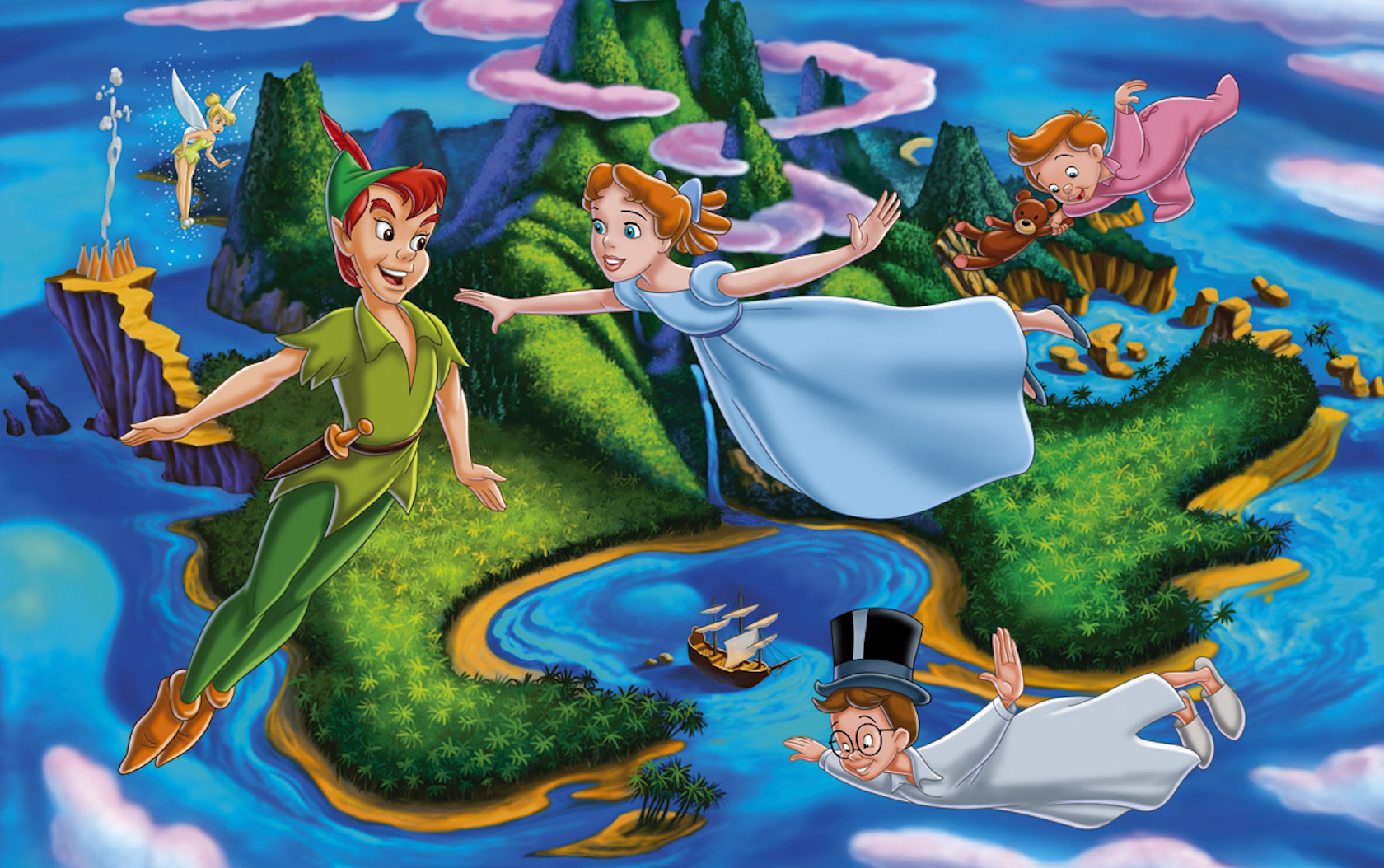 Who has the dream?     Where is she in this dream? Who is she with in this dream? Does she have good habits in this dream? Does she go to school? Does she eat unhealthy food?  What’s her favourite game?  